<Commission>{CONT}Eelarvekontrollikomisjon</Commission><RefProc>2019/2127</RefProc><RefTypeProc>(INI)</RefTypeProc><Date>{11/02/2020}11.2.2020</Date><TitreType>RAPORTI PROJEKT</TitreType><Titre>Euroopa Investeerimispanga finantstegevuse kontrolli kohta – 2018. aasta aruanne</Titre><DocRef>(2019/2127(INI))</DocRef><Commission>{CONT}Eelarvekontrollikomisjon</Commission>Raportöör: <Depute>Bas Eickhout</Depute>PR_INISISUKORDlkEUROOPA PARLAMENDI RESOLUTSIOONI ETTEPANEK	3EUROOPA PARLAMENDI RESOLUTSIOONI ETTEPANEKEuroopa Investeerimispanga finantstegevuse kontrolli kohta – 2018. aasta aruanne (2019/2127(INI)) Euroopa Parlament,–	võttes arvesse Euroopa Investeerimispanga (EIP) 2018. aasta tegevusaruannet,–	võttes arvesse EIP 2018. aasta finantsaruannet ja statistikaaruannet,–	võttes arvesse 2018. aasta jätkusuutlikkuse aruannet, 2018. aasta aruannet EIP tegevuse kohta väljaspool Euroopa Liitu ja 2018. aasta aruannet EIP tegevuse kohta ELis,–	võttes arvesse EIP auditikomisjoni aruandeid 2018. aasta kohta,–	võttes arvesse aruannet EIP läbipaistvuspoliitika rakendamise kohta 2018. aastal ning äriühingu juhtimise 2018. aasta aruannet,–	võttes arvesse 2018. aastal pettuste uurimisega seotud tegevust,–	võttes arvesse Euroopa Ombudsmani otsust juhtumi 1316/2016/TN kohta, mis käsitleb Euroopa Investeerimispanga läbipaistvuspoliitika väidetavaid puudusi,–	võttes arvesse kaebuste lahendamise mehhanismi läbivaatamist, mis on tingitud Euroopa Ombudsmani otsusest juhtumi 1316/2016/TN kohta, mis käsitleb Euroopa Investeerimispanga läbipaistvuspoliitika väidetavaid puudusi,–	võttes arvesse EIP vastavuskontrollijuhi 2018. aasta tegevusaruannet ja EIP grupi 2018. aasta aruannet pettustevastase tegevuse kohta,–	võttes arvesse EIP grupi tegevuskava aastateks 2017–2019,–	võttes arvesse Euroopa Liidu lepingu (ELi leping) artikleid 3 ja 9,–	võttes arvesse Euroopa Liidu toimimise lepingu (ELi toimimise leping) artikleid 15, 126, 174, 175, 208, 209, 271, 308 ja 309, sellele lisatud protokolli nr 5 Euroopa Investeerimispanga põhikirja kohta ning protokolli nr 28 majandusliku, sotsiaalse ja territoriaalse ühtekuuluvuse kohta,–	võttes arvesse Euroopa Investeerimispanga kodukorda,–	võttes arvesse 6. aprilli 2018. aasta resolutsiooni Euroopa Investeerimispanga finantstegevuse kontrolli aastaaruande (2016) kohta ning 17. jaanuari 2019. aasta resolutsiooni Euroopa Investeerimispanga finantstegevuse kontrolli aastaaruande (2017) kohta,–	võttes arvesse Euroopa Parlamendi ja nõukogu 25. juuni 2015. aasta määrust (EL) 2015/1017, mis käsitleb Euroopa Strateegiliste Investeeringute Fondi, Euroopa investeerimisnõustamise keskust ja Euroopa investeerimisprojektide portaali ning millega muudetakse määrusi (EL) nr 1291/2013 ja (EL) nr 1316/2013 – Euroopa Strateegiliste Investeeringute Fond,–	võttes arvesse komisjoni talituste 14. septembri 2016. aasta töödokumenti Euroopa Strateegiliste Investeeringute Fondi (EFSI) kestuse pikendamise ning kõnealuse fondi ja Euroopa investeerimisnõustamise keskuse tehnilise täiustamise kohta (COM(2016)0597, SWD(2016)0297 ja SWD(2016)0298),–	võttes arvesse kontrollikoja 2019. aasta jaanuari eriaruannet Euroopa Strateegiliste Investeeringute Fondi kohta,–	võttes arvesse komisjoni 28. mai 2019. aasta aruannet Euroopa Strateegiliste Investeeringute Fondi tagatisfondi haldamise kohta 2018. aastal (COM(2019)0244),–	võttes arvesse EIP tegevuse hindamise aruannet (juuni 2018) Euroopa Strateegiliste Investeeringute Fondi (EFSI) hindamise kohta,–	võttes arvesse välislaenude andmise volituse 2019. aasta hindamist komisjonis, –	võttes arvesse Euroopa arengualase finantsstruktuuri kõrgetasemelise eksperdirühma aruannet „Europe in the World – The future of the European financial architecture for development“ („Euroopa ja maailm – Euroopa arengualase finantsstruktuuri tulevik“),–	võttes arvesse organisatsiooni Counter Balance 2019. aasta oktoobri aruannet „Is the EIB up to the task in tackling fraud and corruption?“ („Kas EIP tuleb toime oma ülesandega võidelda pettuste ja korruptsiooni vastu?“),–	võttes arvesse 2016. aasta septembris saavutatud kolmepoolset kokkulepet Euroopa Komisjoni, Euroopa Kontrollikoja ja Euroopa Investeerimispanga vahel,–	võttes arvesse kodukorra artiklit 54,–	võttes arvesse eelarvekontrollikomisjoni raportit (A9-0000/2020),A.	arvestades, et EIP on aluslepingu kohaselt kohustatud aitama sihtotstarbeliste investeerimisvahendite, nt laenude, omakapitali, tagatiste, riskijagamisrahastu ja nõustamisteenustega kaasa ELi integratsioonile, majanduslikule ja sotsiaalsele ühtekuuluvusele ning piirkondlikule arengule;B.	arvestades, et EIP kui maailma suurim avaliku sektori laenuandja tegutseb rahvusvahelistel kapitaliturgudel, pakkudes klientidele konkurentsivõimelisi ja soodsaid tingimusi, et toetada ELi poliitikavaldkondi ja projekte;C.	arvestades, et EIP sai 2018. aastal 60-aastaseks ning et nii liidus kui ka sellest väljaspool tuleb lahendada mitmesuguseid uusi probleeme;D. 	arvestades, et viimase kümne aasta jooksul on EL pidanud toime tulema ulatusliku investeeringute nappusega, ehkki samal ajal on rohelisele majandusele ja digitehnoloogiale ülemineku nõude tõttu olnud investeeringute järele tungiv vajadus; arvestades, et investeeringute määr (st investeeringute ja SKP suhe) jääb allapoole kriisieelset taset;E.	arvestades, et EIP kiitis 2019. aasta novembris heaks uued kliimaalased kohustused ja uue energialaenude poliitika;F.	arvestades, et EIP-l on rahvusvahelistel finantsturgudel oluline roll, eelkõige tänu oma juhtivale positsioonile roheliste võlakirjade emiteerimisel;G.	arvestades, et EIP peab mängima Euroopa rohelise kokkuleppe rahastamisel (kestliku Euroopa investeerimiskava kaudu) keskset rolli;H.	arvestades, et EIP peaks pöörama erilist tähelepanu ja keskenduma üldistele avaliku poliitika eesmärkidele, nagu sotsiaalne ühtekuuluvus, kestlik areng ja keskkond; I. 	arvestades, et EIP peaks integreerima oma investeerimisstrateegiatesse Euroopa väärtused ja lisaks ka inimõigused;	J.	arvestades, et EIP kaalub võimalust saada ELi arengupangaks ning nõukogu on juba palunud, et EIP ja EBRD esitaksid tulevasteks aruteludeks vastavad kavad;K. 	arvestades, et EIP rahastamistegevusega väljaspool ELi toetatakse peamiselt ELi välispoliitilisi eesmärke, suurendatakse liidu nähtavust, tugevdatakse väärtusi ning aidatakse säilitada kolmandate riikide stabiilsust;L.	arvestades, et EIP hoolsuskohustus ja lepingulised tingimused peavad nõuetekohaselt hõlmama ka kaitsemeetmeid pettuste (sh maksupettuste) ja rahapesu vastu ning terrorismi rahastamise ja korruptsiooni vastu;M.	arvestades, et jätkuvat tähelepanu tuleks pöörata EIP tulemuspoliitika ja juhtimise ning hea üldjuhtimise ja läbipaistvusega seotud parimate tavade väljatöötamisele;EIP rahastamistegevuse peamised saavutused 2018. aastal1.	märgib, et EIP andis 2018. aastal rohkem kui 64,19 miljardit eurot laene ning allkirjastas 854 projekti; 2.	märgib, et EIP peamised investeerimissuunad on järgmised: 	innovatsiooniprojektid said 2018. aastal laene kokku 13,5 miljardit eurot;	32% (st rohkem kui kavandatud 30%) EIP vahenditest eraldati ühtekuuluvus- ja üleminekupiirkondadele;	peamiseks prioriteediks olid rohkem kui 23,3 miljardi euroga VKEsid ja keskmise turukapitalisatsiooniga ettevõtjaid puudutavad rahastamiskavad; 	keskkonda investeeriti 15,2 miljardit eurot;	taristu sai 12,3 miljardit eurot;	kliimamuutustega seotud laenud moodustasid 2018. aastal EIP portfellist ligikaudu 30% (28% kõikidest laenulepingutest), st rohkem, kui Pariisi kliimakokkuleppe toetuseks ette nähtud 25%;	väljapoole Euroopat investeeriti üle 8 miljardi euro ja see moodustas 12,5% EIP antud rahastamisest; 3.	võtab teadmiseks, et EIP kaks üldist poliitilist eesmärki on seotud ELi sotsiaalse ja majandusliku ühtekuuluvuse ning kliimameetmetega, neile lisanduvad neli prioriteetset avaliku poliitika eesmärki, milleks on innovatsioon, VKEde ja keskmise turukapitalisatsiooniga ettevõtjate rahastamine, taristu ja keskkond; rõhutab, et need prioriteetsed avaliku poliitika eesmärgid peaksid olema täielikult kooskõlas ELi poliitiliste prioriteetide hiljutise ajakohastamisega, et kajastada üleminekut uuele majandusmudelile, mis austab planeedi piire ja ühist heaolu;4.	võtab teadmiseks 2018. aastal allkirjastatud rahastamislepingute geograafilise jaotuse ja selle, et kõige rohkem eraldati raha Hispaaniale (13,4%), Itaaliale (13,3%), Prantsusmaale (10,9%), Saksamaale (8,3%) ja Poolale (7%); kutsub EIPd üles andma allkirjastatud rahastamislepingute kohta riigipõhist teavet ka elaniku kohta ja võttes arvesse riigi osaluse suurust EIPs; nõuab investeeringute tasakaalustatud geograafilist jaotust, et võtta arvesse riikide ja piirkondade arengutaseme ja ühtekuuluvuse aspekte; 5.	võtab teadmiseks, et nõukogu nõustus säilitama panga kapitalibaasi, asendades Ühendkuningriigi osa EIP sissemakstud kapitalis panga reservide ja sissenõutava kapitaliga, suurendades proportsionaalselt tingimuslikke kohustusi; võtab teadmiseks, et nõukogu nõustus kapitali asümmeetrilise suurendamisega, mis tõi kaasa Poola ja Rumeenia kapitaliosade suurenemise; nõuab EIP kapitalisatsiooni edasist suurendamist, et võimaldada investeeringute suurendamist ja rohkemate riskide võtmist, et rahastada kestlikule majandusele ja digitehnoloogiale ülemineku jaoks vajalikke projekte ning säilitada samal ajal EIP AAA-reiting; 6.	märgib, et probleemsete laenude osakaal kogu laenuportfellis oli 2018. aasta lõpus 0,3% (2017. aasta lõpus samuti 0,3%), hoolimata panga hiljutisest otsusest hakata liikuma suurema riskiga laenutehingute suunas; EIP investeerimispoliitika peamised prioriteedid ja ärimudeli jätkusuutlikkus 7.	märgib, et EIP ülesanne on investeerida elujõulistesse projektidesse, mis aitavad saavutada ELi poliitikaeesmärke vastavalt ELi toimimise lepingu artiklile 309; rõhutab, et EIP laenutegevuses peaks prioriteetide seadmisel tuginema jätkusuutlikele projektidele, millel on selged tulemused, lisaväärtus ja laiem positiivne mõju; 8.	rõhutab oma kindlat veendumust, et olemas on poliitiline tahe eraldada üha rohkem EIP rahalisi vahendeid kliima- ja keskkonnasäästlikkusele ehk luua nn Euroopa kliimapank; kutsub kodanikuühiskonda, komisjoni, parlamenti ja panga aktsionäre üles seda võimalust ära kasutama; rõhutab, et kui 2020. aastal ei võeta kiireloomulisi meetmeid EIP tegevuse täielikuks Pariisi kokkuleppega kooskõlastamiseks, on olemas reaalne oht, et toimub vaid rohepesu, aga kõik jätkub vanamoodi;9. 	kutsub EIPd üles keskenduma väiksematele detsentraliseeritud projektidele, mis on sageli kogukondlikud, ning parandama kodanike juhitud algatuste toetamist, tugevdades enne projektide heakskiitmist tehnilist abi ja finantsekspertiisi, et parandada juurdepääsu EIP rahastamisele ning EIP tegevuse kvaliteeti ja jätkusuutlikkust; 10.	kordab oma üleskutset EIP-le võtta arvesse kohalike sidusrühmade, sealhulgas kodanikuühiskonna arvamusi, seisukohti ja ettepanekuid investeeringute mõju kohta kohalikule keskkonnale, et piirata ja vältida EIP rahastatavate projektide võimalikku kahjulikku mõju või sellega tegeleda, ning kordab, et EIP peaks võtma selliste arvamuste, seisukohtade ja ettepanekute põhjal järelmeetmeid; 11.	palub, et EIP tugevdaks 2020. aastal keskkonnaalaseid ja sotsiaaltagatisi, vaadates läbi oma keskkonnaalased ja sotsiaalpõhimõtted ja normid; palub EIP-l tagada, et kõigis selle tegevustes järgitaks põhimõtet mitte teha kahju;12.	toetab seega selge teabe avalikustamist selle kohta, kuidas EIP strateegiat rakendatakse, ning EIP toodete ja portfellide kestlikkuse ja kliimamõju kohta; 13.	on arvamusel, et EIP peaks investeerimispõhimõtete määratlemisel andma süstemaatiliselt aru keskpika ja pikaajalise majandusliku, sotsiaalse ja keskkonnamõju kohta; EIP roll Euroopa rohelise kokkuleppe rahastamisel: ELi kliimapanga loomine14.	on arvamusel, et EIP-l on võitluses kliimamuutuste vastu ja globaalse soojenemise piiramisel maksimaalselt 1,5 kraadini tähtis roll, kui ta toetab 2050. aastaks kliimaneutraalsele majandusele ülemineku ja ELi majanduse CO2 heite vähendamise rahastamist; 15.	märgib, et kliimainvesteeringud moodustasid 2018. aastal kokku 16,2 miljardit eurot ning kõige rohkem investeeriti vähese CO2 heitega energiasse (6 miljardit eurot), taastuvenergiasse (4,1 miljardit eurot) ja energiatõhususse (2,7 miljardit eurot); märgib, et 2018. aastal oli 29 % EIP antud laenudest seotud kliimaga; peab kahetsusväärseks, et paralleelselt rahastas EIP ikka veel mitut Pariisi kokkuleppe eesmärke kahjustavat projekti;16.	väljendab heameelt selle üle, et 2018. aastal emiteeriti 4 miljardi euro väärtuses kliimateadlikkusvõlakirju ja 500 miljoni euro väärtuses kestlikkusteadlikkuse võlakirju; rõhutab, et vaja on siduvat ELi roheliste võlakirjade standardit, et tagada läbipaistvus ja tulu jälgimine;17.	tuletab meelde kohustusi, mille EIP president võttis 2019. aasta septembris toimunud ÜRO kliimatippkohtumisel:–	viia kogu EIP rahastamistegevus 2020. aasta lõpuks kooskõlla Pariisi kokkuleppe eesmärkidega;–	 eraldada 2025. aastaks vähemalt 50 % EIP rahalistest vahenditest kliima- ja keskkonnakestlikkuse edendamiseks;– 	teha kuni 2030. aastani kliima- ja keskkonnainvesteeringuid 1 triljoni euro ulatuses;18.	rõhutab, et EIP soov olla rohelise kokkuleppe peamine rahandussammas tähendab, et pank peab suurendama jõupingutusi, et muutuda tõeliseks kliimapangaks; palub, et pank koostaks pärast avalikku konsultatsiooni 2020. aastal üksikasjaliku tegevuskava, et saavutada täielik vastavus Pariisi kokkuleppele; palub ka, et pank määraks selles tegevuskavas kindlaks konkreetsed, mõõdetavad, saavutatavad, realistlikud ja ajaliselt piiritletud eesmärgid;19. 	nõuab, et konkreetsetes poliitikavaldkondades võetaks ambitsioonikad kohustused; EIP peab muutma oma kohustused strateegilise tegevuskava ja kliimastrateegia, samuti valdkondlike laenustrateegiate ja kaitsemeetmete oluliseks osaks;20.	rõhutab, et on äärmiselt oluline, et kõik EIP investeeringud ja valdkondlikud portfellid oleksid kooskõlas Pariisi kokkuleppega, sealhulgas see 50 % EIP rahastamisest, mis ei keskendu kliima- ja keskkonnakestlikkusele kui sellisele, eriti seoses EIP projektide majandusliku ja rahalise hindamisega; 21.	taunib seda, et EIP kiitis 2018. aastal heaks suurte gaasitaristuprojektide rahastamise, sealhulgas Türkmenistanist ja Aserbaidžaanist ELi suunduva torujuhtme (Trans-Anatoolia maagaasi torujuhe) ning Kreekast Albaania ja Aadria mere kaudu Itaaliasse suunduva torujuhtme (Aadria mere torujuhe) rahastamise; rõhutab, et need investeeringud suurendavad veelgi ELi suurt üleliigset gaasi impordivõimsust, nendega kaasneb suur varade väärtusetuks muutumise oht ja need ei ole kooskõlas Pariisi kokkuleppes nõutud heitkoguste vähendamisega;22	on seisukohal, et EIP uus energialaenude poliitika on oluline edasiminek, eriti otsus lõpetada 2021. aasta lõpuks laenude andmine fossiilkütustega seotud energiaprojektidele ja eeskuju, mida see teistele pankadele näitab; peab kahetsusväärseks, et gaasiprojektid võivad saada EIP-lt raha kuni 2021. aasta lõpuni ja vähese CO2 heitega gaaside transpordiks kavandatud gaasiprojektide toetamine jätkub; palub EIP-l vältida seda, et vähese CO2 heitega gaase käsitlevad sätted toovad lünkade tõttu kaasa CO2-mahukast tootmisest sõltuvuse efektiga projektidele laenu andmise heakskiitmise, ning palub EIP-l hoiduda uute gaasiprojektide lepingute sõlmimisest enne fossiilkütuste keelu jõustumist; nõuab, et energialaenude poliitika vaadataks 2022. aasta alguses läbi, et tühistada kehtivad erandid fossiilkütuste keelust ja viia see täielikult kooskõlla Pariisi kokkuleppega; 23.	väljendab heameelt selle üle, et EIP keskendub tulevikus õiglasele üleminekule, ja loodab, et EIP annab tugeva panuse õiglase ülemineku mehhanismi, eriti oma tulevase avaliku sektori laenurahastu ja programmi „InvestEU“ raames tehtavate toimingutega;24.	väljendab muret selle pärast, et maanteede, kiirteede ja lennutranspordi rahastamise osakaal oli 2018. aastal suurem kui 2014.–2018. aasta keskmine, samal ajal kui raudteede rahastamine oli 2018. aastal väiksem kui 2014.–2018. aasta keskmine; märgib, et 2018. aastal eraldati lennutranspordile kokku 725 miljonit eurot; palub EIP-l transpordilaenude poliitika läbivaatamisel lõpetada laenamine lennutranspordile ja viia see täielikult kooskõlla Pariisi kokkuleppega; 25.	kutsub komisjoni üles täiendama kestlike investeeringute raamistikku olulise negatiivse keskkonnamõjuga majandustegevusalade kriteeriumidega, mida EIP võiks kohaldada; 26. 	kutsub EIPd üles seadma CO2-mahukate tööstussektorite (nagu tsemendi-, naftakeemia- ja terasetööstus) toetamise tingimuseks konkreetsed CO2 heite vähendamise kavad;27.	väljendab heameelt EIP uue CO2 jalajälje hindamismeetodi üle ja nõuab selle süstemaatilist rakendamist, pöörates erilist tähelepanu marginaalse nõudlusega seotud heitkogustele ja kaudsetele heitkogustele (3. tüüp); nõuab, et projekte hinnataks põhjalikult, mitte ainult nende heitkoguste olelusringi majandusliku analüüsi põhjal;28.	palub EIP-l nõuda äriühingutelt ja vahendavatelt klientidelt, et nad avalikustaksid oma kokkupuuted fossiilkütustega, ning muuta 2020. aasta lõpuks CO2 heite vähendamise kavad äriühingute ja vahendajate jaoks EIP toetuse saamise tingimuseks; 29. 	on seisukohal, et kooskõlas äripanganduse parimate tavadega tuleks EIP rahastamise tingimuseks seada auahned teaduslikud eesmärgid ja lubadused, et lõpetada järk-järgult selliste klientide toetamine, kelle tegevusega kaasneb suur kasvuhoonegaaside heide;30.	väljendab heameelt 2018. aastal vastu võetud hüdroenergia suuniste üle ja nõuab läbipaistvusnõuete laiendamist kõigile taristuprojektidele;31.	tuletab EIP-le meelde, et bioloogilise mitmekesisuse kaitse on kliimamuutustega kohanemise põhielement ja ökosüsteemide taastamine on ainus ennast õigustanud tehnoloogia negatiivse heite saavutamiseks; kutsub EIP-d üles lõpetama bioloogilist mitmekesisust vähendavate ja ökosüsteeme kahjustavate projektide rahastamine ning rahastamist oluliselt suurendama, et saavutada liidu eesmärgid selles valdkonnas, eelkõige viia metsade raadamise kogumaht nullini ning täita mere- ja rannikualade kaitse eesmärgid;	32.	nõuab, et Euroopa Investeerimisfond (EIF) kaasataks täielikult kõigisse EIP kliimameetmetesse; kutsub EIFi üles pöörama kliimaneutraalsele Euroopale üleminekul rohkem tähelepanu innovatsioonivajadustele;EIP välislaenude andmise volitus33.	kordab, et vaesuse kaotamine, riigi ressursside mobiliseerimine ja inimõigused on ELi arengu rahastamise struktuuri põhiteemad, mille puhul rahastatavate meetmete nähtavus suureneb;34.	võtab rahuloluga teadmiseks EIP võime kohaneda kiiresti rahvusvaheliste probleemidega; palub, et EIP toetaks ka edaspidi ELi välispoliitikat ja hädaolukordadele reageerimist, näiteks majandusliku vastupanuvõime ja taastuvuse algatust, mis on osa Euroopa vastusest üleilmsele rände- ja pagulasprobleemile; 35.	julgustab EIPd, EBRDd, mitmepoolseid arengupanku ja rahvusvahelisi finantsasutusi jätkama tööd projektide rakendamisel parima võimaliku operatiivkoostöö nimel, kuna see tihedam pankadevaheline koostöö on hädavajalik kulude optimeerimiseks ja koostoime suurendamiseks ressursside tõhusama kasutamise abil; 	36.	märgib, et välislaenude andmise volituse 2018. aasta vahekokkuvõtte tulemusel suureneb EIP tagatis 5,3 miljardi euro võrra; 37.	tuletab meelde vajadust jälgida pidevalt EIP toimingute vastavust ELi välispoliitika eesmärkidele;38.	kutsub EIPd üles seadma oma toimingutes prioriteediks inimõiguste peatüki, võttes vastu tervikliku inimõiguste strateegia, tugevdades inimõigustega seotud hoolsuskohustust projekti tasandil kogu projekti kestuse jooksul ning kohandades juhtimist ja vahendeid tõhusa kahjustamisest hoidumise lähenemisviisi jaoks; palub EIP-l lisaks luua tõhus mehhanism, mille abil saaksid inimõiguste kaitsjad ohutult hoiatada panka halveneva keskkonna või konfliktiohtude ja survestamise eest;39.	palub EIP-l võtta kolmandatesse riikidesse investeerimisel arvesse kohalikku konteksti; tuletab meelde, et kolmandatesse riikidesse investeerimine ei või põhineda ainult võimalikult suure kasumi saamise põhimõttel, vaid selle eesmärk peab olema saavutada erasektoril põhinev pikaajaline kestlik majanduskasv ning vähendada vaesust töökohtade loomise ja tootmisressurssidele juurdepääsu parandamise abil;40.	on mures teadete pärast, et EIP-s töötab liiga vähe inimõiguste spetsialiste; palub seetõttu, et EIP võtaks tööle rohkem spetsialiste ja tagaks, et inimõigustega seotud kaalutlusi võetakse direktorite nõukogu parema teavitamise kaudu arvesse kogu otsustusprotsessis; 41.	rõhutab, et projektide tasandil on oluline roll ka komisjonil ja Euroopa välisteenistusel, kuna nendega konsulteeritakse hinnatavate EIP projektide küsimuses enne, kui projektid esitatakse vastuvõtmiseks EIP direktoritele; 42.	palub EIP-l tegeleda tema välislaenude andmise volituse komisjonipoolse hindamise tulemustega, milles juhitakse tähelepanu sellele, et „komisjoni talitustel on raske saada ülevaadet EIP tulemustest muul viisil kui väliste sidusrühmade kaudu, kuna aruandlus tegelike tulemuste kohta esitatakse alles pärast projekti lõpuleviimist ja EIP-l ei ole kohustust teatada rakendamisprobleemidest“; peab väga problemaatiliseks komisjoni järeldust, et „ELi sekkumise tegelikud tulemused ja mõju on endiselt suures osas teadmata“;43.	väljendab veel kord huvi osaleda ja anda oma panus aruteludesse, mida nõukogu ja EIP peavad panga uue ELi arengupanga filiaali võimaliku asutamise üle; palub, et EIP seaks arenguga seotud tegevuseks filiaali asutamise kavades prioriteediks vaesuse kaotamise, riigi ressursside mobiliseerimise ja inimõigused;EFSI toimimine ja tulemuslikkus44.	rõhutab, et Euroopa Strateegiliste Investeeringute Fondi (EFSI) peamine kvantitatiivne eesmärk kaasata lisaks 500 miljardit eurot era- ja avaliku sektori investeeringuid ei peaks olema EFSI edukuse mõõtmisel otsustava tähtsusega ning kestlikkuse ja sotsiaalse mõju mõõdetavad eesmärgid peaksid olema tulevastes investeerimisstrateegiates vähemalt sama olulised; rahastamine; 45.	märgib, et EFSI rakendamiseks võttis EIP tööle 358 töötajat ja veel 75 inimest Euroopa investeerimisnõustamise keskusse; 46.	märgib, et EFSI ei ole EIPst eraldiseisev juriidiline isik, kuid tal on oma juhtimisstruktuur ja tema investeerimistoimingud toimuvad kahes teemavaldkonnas, st EIP hallatavas taristu- ja innovatsioonikomponendis ning EIFi hallatavas VKEde komponendis;47.	kordab, et EFSI (mida erinevalt teistest praegustest EIP rahastamisvahenditest toetatakse ELi eelarvest) aluspõhimõte on pakkuda täiendavust selle kaudu, et selgitada välja muud uuenduslikud tulevikku suunatud sektorid ja suurema riskiga projektid; 48.	rõhutab täiendavuskriteeriumide tähtsust, mis hõlmavad vajadust toetada toiminguid, mis võivad saada EFSI toetust üksnes siis, kui need on suunatud selgelt määratletud turutõrgetele või mitteoptimaalsetele investeerimisolukordadele ja -toimingutele, mida ei oleks ilma EFSIta võimalik ellu viia samas ulatuses või sama aja jooksul; 49.	kordab nõudmist saada objektiivne ülevaade EFSI projektide täiendavusest, majanduslikust, sotsiaalsest ja keskkonnaalasest mõjust ning tõelisest lisaväärtusest, samuti nende kooskõlast liidu poliitikaga ja EIP muude toimingutega, et toetus muutuks rohkem poliitikapõhiseks kui nõudluspõhiseks, nagu on osutatud Euroopa Kontrollikoja 2019. aasta jaanuari eriaruandes; 50.	rõhutab, et EFSI tehinguteks oli lisaks erainvesteeringutele võimalik vahendeid saada muudest ELi ja riiklikest avaliku sektori allikatest ning on oht, et osa EFSI toetusest läks projektidele, mida oleks saanud nendest allikatest rahastada isegi juhul, kui EFSI ei oleks oma panust andnud; juhib tähelepanu kulutatud rahaliste vahendite säästlikkuse vähenemise ohule ja selliste kulude võimalikule tühimõjule;51.	on seisukohal, et tuleks hoiduda mitme investori kulutuste kattumisest ja kulude tühimõjust, et vältida tulemuste ebausaldusväärset või mitmekordset omakstunnistamist investeeringute rahastamisel eri kanalite kaudu;	 52.	ergutab suuremale koostoimele EFSI, riiklike tugipankade ja investeerimisplatvormide vahel, et parandada EFSI üldist tulemuslikkust; 53.	peab äärmiselt oluliseks, et InvestEU programmi esialgsel kavandamisel ja rakendamisel ning saavutatud tulemustest aru andmisel võetaks nõuetekohaselt arvesse EFSI 1.0 ja EFSI 2.0 raames saadud kogemusi, eelkõige täiendavuse, kestlikkuse ja läbipaistvuse kohta; EIP juhtimine, läbipaistvus ja aruandluskohustus 54.	kordab, et EIP ja EIFi eetika, usaldusväärsus, läbipaistvus ja vastutus on kõigis nende tehingutes ülimalt tähtis; EIP äriühingu üldjuhtimise ja kontrolli raamistiku optimeerimine 55.	on veendunud, et seoses EIP ärimudeli muutuste ja eesseisvate ülesannetega tuleb kohandada panga lähenemisviisi ja sellega seotud kvaliteedikontrolle, et edendada kõigis panga üksustes usaldusväärset riskikultuuri ja kohanduvat riskijuhtimist, eelkõige piisavalt käsitleda vastavusriske ning toetada tulemuspõhise eelarve põhimõtte täielikku kasutuselevõttu EIPs ja EIP grupis; 56.	nõuab põhjalikku hinnangut ja aruannet riskide ja kontrollisüsteemide kohta, mis on seotud Euroopa Komisjoni osavõtul toimuva segarahastamisega, võttes seejuures arvesse segarahastamise mõju mitte ainult järelevalvele, vaid ka juhtimisvõimalustele; 57.	märgib, et 2018. aastal jätkusid panga ärimudeli kujunemine ja see muutus mitmekesisemaks seoses tegevuse laienemisega EFSI raames, mis on oma olemuselt keerukam, ning tehingute tõttu, mis on väiksemad ja suurema riskiprofiiliga; 58.	märgib, et direktorite nõukogu andis 2018. aasta juulis ülevaate mitmest organisatsioonilisest ja juhtimismuudatusest ning kiitis 2018. aasta detsembris heaks rakendamise tegevuskava, mis hõlmab muu hulgas järgmist: i)	 ettepanek muuta EIP põhikirja, et suurendada direktorite nõukogu asendusliikmete arvu ja võtta teatavates juhtimisküsimustes kasutusele kvalifitseeritud häälteenamus;	 	ii) ettepanek tõhustada panga sisekontrolli ja riskijuhtimise keskkonda,	eelkõige luues grupi riskifunktsiooni, mida täidab grupi juhtiv riskiametnik; 59.	tuletab seoses EIP juhtorganite kohustuste läbivaatamisega meelde, et halduskomitee liikmetel ei tohiks lubada jälgida laenude andmist või projektide rakendamist oma koduriigis, et vältida võimalikku huvide konflikti; on veendunud, et see peaks kajastuma halduskomitee ja direktorite nõukogu käitumisjuhendis, mis tuleks läbi vaadata; 60.	peab kahetsusväärseks püsivat mitmekesisuse ja soolise tasakaalu puudumist kõrgema juhtkonna tasandil ja EIP grupi juhtorganites; palub EIP-l selle küsimusega esmajärjekorras tegeleda;	61. 	kutsub EIPd üles täielikult rakendama EIP auditikomisjoni 2018. aasta aruandes esitatud soovitusi, nimelt:– halduskomitee ja direktorite nõukogu käitumisjuhend tuleb läbi vaadata;– pank peab tagama kontrollitöötajate piisava arvu ja kontrolliülesannetega seotud täitmata ametikohad tuleb kiiremas korras täita;– halduskomitee peab välja töötama tegevuskava, mis sisaldab vahe-eesmärke, vahendeid ja soovituste rakendamise ajakava, arvestades sellega, et varem on auditikomitee soovitusi rakendatud liiga aeglaselt;Läbipaistvam ja vastutustundlikum institutsioon, millel on tugevdatud mehhanismid võitlusekspettuse ja korruptsiooni vastu62.	märgib, et EIP on aastate jooksul kehtestanud sisemehhanismid ja juhtimisstruktuurid pettuse- ja korruptsiooniohu vähendamiseks; samuti on pank võtnud pettuse ja korruptsiooni suhtes avaliku täisleppimatuse kohustuse;63.	võtab teadmiseks kontrolöri aruande, milles jõutakse järeldusele, et „EIP ei suuda ikka veel pettuse ja korruptsiooni vastu võidelda, mis on osalt tingitud tema sisemehhanismide nõrkusest ja osalt puudulikust juhtimisraamistikust, milles tema tegevus toimub, ning piisava väliskontrolli puudumisest tema tegevuse üle, sealhulgas OLAFi poolt“, ning EIP ja OLAFi vastused sellele aruandele; palub EIP-l teha vajalikud parandused, et allesjäänud puudused kõrvaldada; palub komisjonil esitada ettepanek, kuidas tagada, et EIP täidaks vähemalt ELi rahapesuvastase direktiiviga samaväärset hoolsuskohustust;64.	kutsub EIPd üles võimalikult tõhusale koostööle OLAFi ja Euroopa Prokuratuuriga ning palub prokuratuuril ennetavalt käsitleda EIPga seotud juhtumeid, uurides ELi finantshuve kahjustavate kuritegude toimepanijaid ja esitades neile süüdistused;65. 	kordab üleskutset, et EIP suurendaks oma aruandekohustust teiste ELi institutsioonide ees, tugevdades parlamendi kontrolli EIP üle ja andes Euroopa Kontrollikojale täieliku õiguse EIP tegevust auditeerida;66.	tuletab meelde, et üldsuse osalemine EIP poliitikakujundamises aitab aruandekohustust parandada; on veendunud, et üldsuse/sidusrühmade osalust tuleks suurendada, eelkõige tuleks jõupingutused suunata EIP tehingutest mõjutatud kohalike kogukondade ja kodanike kaasamisele, et tagada nendega sisuline konsulteerimine; 67.	tuletab meelde, et ELi poliitika läbipaistev rakendamine mitte üksnes ei tugevda EIP üleüldist aruandekohustust ja vastutust, andes selge ülevaate finantsvahendajatest ja lõplikest abisaajatest, vaid aitab suurendada ka rahastatavate abiprojektide tõhusust ja kestlikkust; kutsub EIPd üles oma läbipaistvuspoliitika 2020. aastaks kavandatud läbivaatamisel neid aspekte arvesse võtma; 68.	toetab seega selge teabe avalikustamist EIP strateegia rakendamise ning EIP toodete ja portfellide kestlikkuse ja kliimamõju kohta; 69.	peab kahetsusväärseks, et kaebuste lahendamise mehhanismi ei tugevdatud 2018. aasta lõpus piisavalt, ning on seisukohal, et tuleks parandada juurdepääsu tõhusale ja sõltumatule kaebuste lahendamise mehhanismile, kaasa arvatud õigus õiguskaitsele; 70.	võtab teadmiseks EIP püüdlused avaldada uusi dokumente kliimameetmete kohta, EFSI projektide tulemustabeleid ja projektide lõpuleviimise aruandeid lõpetatud ELi-väliste tehingute kohta; on seisukohal, et EIP peaks avalikustama ka juhatajate nõukogu koosolekute protokollid, halduskomitee koosolekute protokollid ja päevakorrad, 3PA-REM-lehed, komisjoni arvamused projektide kohta ja projektide järelevalvearuanded;71.	võtab teadmiseks, et 2018. aastal jõustus EIP uus välistamispoliitika, mis hõlmab menetlusi selliste üksuste ja isikute väljajätmiseks, kelle käitumine ja tegevus on olnud taunitav, kusjuures sellega rakendatakse EIP kehtivaid pettusevastase poliitika sätteid ja keelde; 72.	ootab 2018. aastal algatatud EIP/EIFi pettustevastase poliitika läbivaatamise tulemusi ning toetab rangemat täisleppimatuse poliitikat pettuse, korruptsiooni ja muude keelatud käitumise vormide suhtes; kordab sellega seoses oma üleskutset EIP-le peatada ajutiselt selliste projektide rahastamine, mille suhtes on käimas pettust või korruptsiooni käsitlev uurimine kas liikmesriikide kohtute, Euroopa Prokuratuuri või OLAFi poolt; 73. 	kordab oma üleskutset EIP-le avaldada kõik EIP lõplike abisaajate tegelikud tulusaajad ja veelgi tugevdada oma rikkumisest teatajate kaitse poliitikat; 74.	märgib, et süüdistuste arv suurenes 2018. aastal 184 uue süüdistuse võrra (2017. aastal esitati 149 süüdistust), millest 68% pärines sisemistest ja 31% välistest allikatest; märgib, et peamised uurimisvaldkonnad on pettus, korruptsioon, EIP/EIFi nime väärkasutamine ja kokkumäng; märgib, et 69% EIP grupiga seotud kaebustest esitati OLAFile; 75.	võtab teadmiseks EIP ja Volkswageni lepingu, millega 18 kuuks välistati Volkswageni osalemine mis tahes EIP projektis ning Volkswagen võttis kohustuse toetada kestlikkusalgatust, sealhulgas keskkonnakaitset; kutsub EIPd üles muutma korruptsiooniga seotud abisaajate või finantsvahendajate veelgi pikemat projektidest kõrvalejätmise perioodi standardtavaks, mida tuleks rakendada ka selliste juhtumite puhul nagu Itaalia Passante di Mestre ja MOSE taristuprojektid ja Sloveenia Sostanj söeelektrijaam;76.	toetab EIP vastutustundlikku maksupoliitikat, toetades usaldusväärsuse klauslite lisamist EIP grupi lepingutesse ja põhjaliku hoolsuskohustuse täitmist seoses nõuetele mittevastava jurisdiktsiooniga, tuues selgelt välja lepingupartnerid ja geograafilise asukoha; 77.	peab hädavajalikuks järgida rangeimaid usaldusväärsuse standardeid, nimelt ELi ja rahapesuvastase töökonna edendatavaid rahapesu ja terrorismi rahastamise vastase võitluse standardeid ning OECD, G20 ja ELi edendatavaid hea maksuhaldustava põhimõtteid, et parandada rahapesu ja terrorismi rahastamise vastast võitlust; 78.	tunnistab EIP teedrajavat rolli ELi tasandil jätkusuutlikkuse aruande avaldamisel; kutsub EIPd üles oma jätkusuutlikkuse aruannet täiustama, andes tulemustest aru ja kasutades täpselt määratletud näitajaid, mis on konkreetsed, kergesti mõõdetavad ja võrreldavad; 79.	väljendab heameelt selle üle, et EIP välisaudiitor avaldas esimese piiratud kinnitava aruande teatud avalduste, arvude ja näitajate kohta 2018. aasta kestlikkusaruandes; 80.	nõuab, et kontrollikoda tugevdaks EIP väliskontrolli, ja leiab, et 2016. aastal allkirjastatud ning Euroopa Investeerimispanga, Euroopa Komisjoni ja Euroopa Kontrollikoja koostööd reguleeriva kolmepoolse lepingu praegused sätted tuleks põhjalikult läbi vaadata, kui arutatakse tulevast kolmepoolset lepingut, mis peaks sõlmitama 2020. aasta septembris;81.	toetab Euroopa Kontrollikoja seisukohta, et kontrollikojale tuleks anda õigus auditeerida kõiki EIP tehinguid, sealhulgas neid, mille puhul EIP kasutab ELi eelarvega mitteseotud vahendeid; 82.	kordab siiski oma nõudmist seoses EIP aastaaruandega ja palub, et EIP esitaks põhjalikuma, üksikasjalikuma ja ühtlustatuma, tervet aastat hõlmava tegevusaruande ning parandaks oluliselt andmete esitamist, lisades neile üksikasjaliku ja usaldusväärse ülevaate antud aastal heaks kiidetud, allkirjastatud ja eraldatud investeeringutest ja kasutatud rahastamisallikatest (omavahendid, EFSI, ELi tsentraalselt juhitud programmid jne), teabe toetusesaajate (liikmesriigid, avalik või erasektor, vahendajad või otsesed vahendite saajad) ja toetatavate sektorite kohta ning järelhindamiste tulemused;Parlamendi soovituste põhjal võetud järelmeetmed83.	palub EIP-l jätkata aruandmist Euroopa Parlamendi varasemates iga-aastastes resolutsioonides antud soovituste põhjal võetud meetmete seisu kohta, eriti seoses järgnevaga: a)	EIP investeerimisstrateegia majanduslik, keskkonna- ja sotsiaalne mõju;b)	kohandused, mis on seotud huvide konflikti ennetamisega, eelkõige juhul, kui liikmed osalevad laenude andmises; c)	läbipaistvus klientide aususega seotud hoolsuskohustuse täitmisel ja teabe avaldamine finantsvahendajate ja lõplike kasusaajate kohta seoses maksustamise vältimise, pettuste ja korruptsiooni ennetamisega; 84.	teeb presidendile ülesandeks edastada käesolev resolutsioon nõukogule ja komisjonile ning palub nõukogul ja EIP direktorite nõukogul korraldada parlamendi esitatud seisukohtade arutelu. Euroopa Parlament2019-2024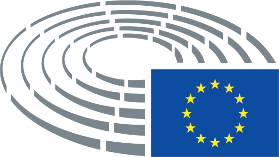 